Муниципальное бюджетное общеобразовательное учреждениег. Подольск “Средняя школа № 30”Проект на тему:«Социальный контроль»Выполнила:Ученица 11 класса «В»Коваленко Вероника Евгеньевна               _________________________Руководитель:Учитель экономики и праваВоронцова Елена АнатольевнаГ.Подольск2021 гСодержаниеВведение. Сущность формирования понятия «Социальный контроль».Понятие социального контроля.Стр.4-5Формы социального контроля.Стр.5-6Типы социального контроля.Стр.6Основная часть.Социальное взаимодействие и социальный контроль.Стр.6-8  2.2Концепция социального контроля П. Бергера.Стр.8-9Заключение.                                               ВведениеСоциальный контроль — механизм регуляции отношений индивида и общества с целью укрепления порядка и стабильности в обществе. 
Социальный контроль включает в себя два главных элемента: социальные нормы и санкции.Социальные нормы — общепризнанные правила, образцы поведения, стандарты деятельности, призванные обеспечивать упорядоченность, устойчивость и стабильность социального взаимодействия индивидов и социальных групп.Санкция — любая реакция на поведение человека или группы со стороны остальных.Актуальность: Социальный контроль необходим обществу, так как именно благодаря ему открываются возможности в регулировании некоторых негативных процессов, а также в том, чтобы продемонстрировать обществу все преимущества управления поведением человека в те исторические периоды, когда он может столкнуться с желанием нарушить некоторые правила поведения, нормы, покуситься на чьи-либо ценности и идеалы.Цель проекта: Найти информацию о социальном контроле.  Сформировать представление об особенности социального контроля, увидеть значимость норм и санкций для поддержания общественного порядкаСущность формирования понятия «Социальный контроль»     1.1.Понятие социального контроля.Социальный контроль — целенаправленная деятельность по поддержанию общественного порядка, основанная на проверке (слежении, сравнении, сопоставлении) соответствия функционирования (деятельности, поведения) какого-либо объекта с ожидаемым — нормативно закрепленными или запланированными. 
В современной социологической литературе социальный контроль включает такие понятия, как социальные нормы, санкции, власть (управление, регулирование). 
Задачами социального контроля являются: 

соизмерение (сопоставления) фактически достигнутых результатов с запланированными (нормативными); 
использование средств и процедур, направленных на оценку проделанной работы, 
выявление отклонений и их причин, их предупреждение, 
применение санкций для устранения выявленных отклонений. 
Задача социального контроля также состоит в критическом анализе причин отклонения, разработке мероприятий по их устранению. 
Социальный контроль, по сути, — это процесс, при помощи которого общество, отдельные его сферы, системы управления, подсистемы, социальные единицы определяют, правильны ли их действия или решения, нуждаются ли они в корректировке. 

Основные механизмы социального контроля: 

Механизмы, запускающие процессы побуждения индивидов принимать нормативные требования общества как свои личные, отвечающие своим внутренним установкам (социализация); 
Механизмы, позволяющие организовывать общественный опыт членов общества (групповое давление); 
Механизмы, затрагивающие разнообразие формальных и неформальных санкций и поощрений (принуждение)1.2.Формы социального контроля.Социальный контроль может осуществляться в институциональной и неинституциональной формах. 

Институциональная форма социального контроля реализуется посредством особого, специализирующегося на контрольной деятельности аппарата, представляющего собой совокупность государственных и общественных организаций (органов, учреждений и объединений). 
Неинституциональная форма социального контроля — особый вид саморегулирования, присущего различным общественным системам, контроль за поведением людей со стороны массового сознания. 
Его функционирование основано преимущественно на действии нравственно-психологических механизмов, состоящих из непрерывного мониторинга поведения других людей и оценок соответствия его социальным предписаний и ожиданиям. Человек осознает себя, наблюдая за другими членами общества (организации, группы, общности), постоянно сопоставляя себя с ними, усваивая в процессе социализации определенные нормы поведения. Общество не может существовать без психических реакций, взаимных оценок. Именно благодаря взаимным контактам люди осознают социальные ценности, приобретают социальный опыт и навыки общественного поведения. 
Разновидностью институционального социального контроля выступает государственный контроль. 1.3.Типы социального контроляВ зависимости от формализации используемых средств выделяют два типа социального контроля: 

неформальный — используются неформальные (преимущественно моральные) способы регулирования, побуждающие индивидов к интернализации существующих социальных норм посредством процесса, известного как неформальная социализация, действует преимущественно на уровне первичных групп, семейного воспитания и ближайшего социального окружения, в ходе которых происходит усвоение требований общества — социальных предписаний; общественное (коллективное, групповое) мнение, открытость, публичность и гласность — основные инструменты такого контроля общества над поведением социальных слоев и групп; 
формальный применяются формальные (преимущественно правовые, официальные) способы регулирования, для его осуществления вырабатываются особые своды правил, которые носят обязательный характер и их выполнение контролируется официальными органами, учреждениями и должностными лицами.Основная часть 2.1.Социальное взаимодействие и социальный контроль.Исходным моментом для возникновения социальной связи является взаимодействие индивидов или групп индивидов для удовлетворения тех или иных потребностей. 

Взаимодействие — это любое поведение индивида или группы индивидов, имеющих значение для других индивидов и групп индивидов или общества в целом в данный момент и в будущем. Категория «взаимодействие» выражает характер содержания отношений между людьми. А также социальными группами как постоянными носителями качественно различных видов деятельности, различающимися по социальным позициям (статусам) и ролям (функциям). Независимо от того, в какой сфере жизнедеятельности общества имеет место взаимодействие, оно всегда социально по своему характеру, так как выражает связи между индивидами и группами индивидов; связи, опосредуемые целями, которые каждая из взаимодействующих сторон преследует. 

Социальное взаимодействие имеет объективную и субъективную стороны. 
Объективная сторона взаимодействия — это связи, независимые от отдельных личностей, но опосредующие и контролирующие содержание и характер их взаимодействия. 
Субъективная сторона взаимодействия — это сознательное отношение индивидов друг к другу, основанное на взаимных ожиданиях соответствующего поведения. Это межличностные отношения, которые представляют собой непосредственные связи и отношения между индивидами, складывающиеся в конкретных условиях места и времени. 

Механизм социального взаимодействия включает: 

индивидов (совершающих действия); 
изменения во внешнем мире, вызванные этими действиями; 
влияние этих изменений на других индивидов; 
обратную реакцию индивидов, на которых было оказано воздействие. 
Повседневный опыт, символы и значения, которыми руководствуются взаимодействующие индивиды, придают их взаимодействию известное качество. Но в данном случае остается в стороне главная качественная сторона взаимодействия - реальные социальные процессы и явления, которые выступают для людей в виде символов, значений, повседневного опыта. 

Способ взаимодействия индивида с другими индивидами и социальным окружением в целом определяет «преломление» социальных норм и ценностей сквозь сознание индивида и его реальные действия на основе осмысления этих норм, а также ценностей. 
2.2.Концепция социального контроля П. Бергера.Согласно концепции Питера Бергера, социальный контроль представляет собой общественную систему, которую можно представить как совокупность концентрических кругов, в центре которых стоит индивид Круги социального контроля П. Бергера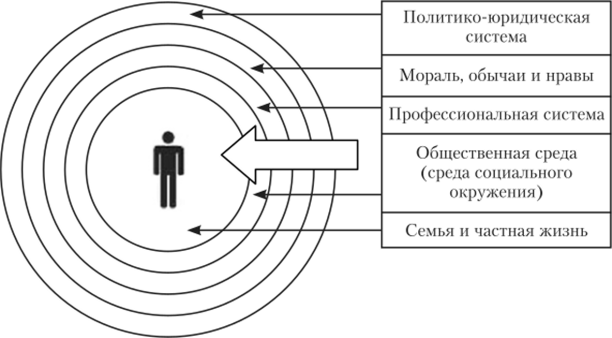   Политико-юридическая сфера составляет внешний, самый большой круг системы социального контроля. Помимо нашей воли государство взимает налоги, призывает на военную службу, заставляет повиноваться своим многочисленным правилам и установлениям, а если сочтет нужным, то может применить различные меры наказания, лишить свободы и даже жизни. 

  Мораль, обычаи, правы образуют следующий круг социального контроля, «давящий» на находящегося в его центре индивида. За нашей нравственностью наблюдают защищающие ее институты, родители, друзья, коллеги. Аморальность может наказываться изоляцией или исключением из группы, невоспитанность — тем, что вас не пригласят в гости и откажут от дома люди, которые ценят хорошие манеры, а эксцентричность может привести к потере шанса найти новое место работы.Заключение     Итак, индивид находится в центре концентрических кругов, каждый из которых отражает особую систему социального контроля. Это позволяет нам лучше понять, что место в обществе определяет положение человека относительно многих его ограничивающих и принуждающих сил. «Человеку, который последовательно перечисляет всех, кому он должен угождать в силу своего положения в системе концентрических кругов — от федеральной налоговой службы до собственной тещи, и в конце концов приходит к мысли, что общество всей своей громадой подавляет его, лучше не отвергать данную идею как временное невротическое расстройство»Используемые материалы:https://ru.wikipedia.org/wiki/%D0%A1%D0%BE%D1%86%D0%B8%D0%B0%D0%BB%D1%8C%D0%BD%D1%8B%D0%B9_%D0%BA%D0%BE%D0%BD%D1%82%D1%80%D0%BE%D0%BB%D1%8Chttps://studme.org/117849/sotsiologiya/kontseptsiya_sotsialnogo_kontrolya_bergerahttps://blog.tutoronline.ru/obshhestvoznanie-socialnyj-kontrolhttps://foxford.ru/wiki/obschestvoznanie/sotsialnyy-kontrol